Муниципальное казенное общеобразовательное учреждение «Средняя общеобразовательная школа №2 им.Х.М. Шогенова» т.п. Чегем Чегемского муниципального района Кабардино-Балкарской РеспубликиПринято на заседай ни педагогического Сс вета№1 протоколаот 31.08.2016СогласованоНа заседании родительского комитета
Протокол №
от 30.08.2016гШогенов С.Х.Согласовано с советом ученического
самоуправления
Т/У • Шокарова А
Протокол № /от^^-	7-Положениек школьной одежде и внешнем виде обучающихся МКОУ «СОШ№2 им.Х.М.Шогенова» г.п.ЧегемУтверждаюректор школы.КабжиховА^2016г.1. Общие положения. Положение о школьной одежде и внешнем виде обучающихся МКОУ «СОШ№2 им.Х.М.Шогенова» г.п.Чегем разработано в соответствии оп 18 ст 28 Федерального закона от 29 декабря 2012 г. № 273-ФЗ «Об образовании в Российской Федерации», Уставом школы, решением общешкольного родительского комитета Данное положение разработано в целях обеспечения обучающихся удобной и эстетической одеждой в повседневной школьной жизни, устранения признаков социального, имущественного и религиозного различия между обучающимися, укрепления общего имиджа школы.1.3 Решение принимается по соглашению всех участников образовательного процесса: родителей (законных представителей) обучающихся, педагогов МКОУ«СОШ №2 им.Х.М.Шогенова» г.п. Чегем..Настоящее положение вступает в силу с 01 сентября 2016 года.2.Критерии школьной (формы) одежды. В целом вид школьника должен быть гармоничным: единая цветовая гамма: костюм (юбка, брюки, пиджак, жилет, платье); форма должна быть строгого стиля; ношение школьной формы должно быть регулярным; причёска ученика должна быть опрятной;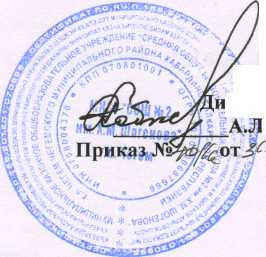 - ношение спортивной формы и спортивной обуви предусматривается только на уроках физкультуры.3. Требования к школьной одежде.В образовательном учреждении устанавливаются следующие виды школьной одежды;- повседневная школьная одежда;-парадная школьная одежда;-спортивная школьная одежда Школьная одежда (форма)обучающихся включает:Для девочек 1-11 классовПарадная форма: белая блуза рубашечного покроя, юбка черного цвета, туфли.Повседневная форма: жакет, жилет (глубина выреза передней полки жилета не более 15 см от плечевого шва) черного, темно-синего цветов, непрозрачная блуза классического покроя, длиной ниже талии (цвет белый), брюки классические, юбка, платье черного, темно-синего цветов, которое может быть дополнено белым воротником (длина платьев и юбок не более 10 см выше колена и не ниже середины голени).Для мальчиков 1-11 классовПарадная форма: костюм черного, темно-синего цветов, белая сорочка, бабочка или галстук.Повседневная форма: кардиган черного, темно-синего цветов, жилет, брюки, мужская сорочка (рубашка) светлых тонов, туфли.В холодное время года мальчикам и юношам разрешается носить джемпера и полуверы сочетающейся цветовой гаммы, а девочкам и девушкам- свитеры, кардиганы и жакеты классического покроя неярких тонов.Спортивная форма:Спортивная форма включает футболку с коротким рукавом, спортивные брюки, спортивное трико (костюм), кроссовки, кеды. Форма должна соответствовать погоде и месту проведения физкультурных занятий.Одежда должна быть чистой и выглаженной.Требования к внешнему виду обучающихся1.Внешний вид обучающихся должен соответствовать общепринятым в обществе нормам делового стиля и носить светский характер.2.Обучающимся запрещается появляться в школе с экстравагантными стрижками и прическами, с волосами, окрашенными в яркие оттенки, с ярким маникюром и макияжем, с пирсингами.6. Обучающимся запрещается ношение в МКОУ «СОШ№2 им.Х.М.Шогенова» г.п.Чегем:-одежды ярких цветов и оттенков;-брюк, юбок с заниженной талией и (или) высокими разрезами;—декольтированных платьев и юбок;-одежды бельевого стиля;-атрибутов одежды закрывающих лицо;-аксессуаров с символикой асоциальных нефо] мальных молодежных объединений, а также пропагандирующих психоактивные вещест ва и противоправное поведение;-религиозной одежды, одежды с религиозными атрибутами и (или) религиозной символикой;-головных уборов в помещениях;-пляжной обуви, туфель на высоких каблуках ( более 7 см)-массивных украшений Права и обязанности обучающихся.7.1. Учащийся имеет право выбирать школьную форму в соответствии с предложенными вариантами и обязан в течение учебного года постоянно носить школьную форму. Учащийся обязан носить повседневную школьную форму ежедневно. Содержать форму в чистоте, относиться к ней бережно, помнить, что внешний вид ученика - это лицо школы. Спортивная форма в дни уроков физической культуры приносится учащимися с собой. В дни проведения торжественных линеек, праздников школьники надевают парадную форму. Ученик имеет право самостоятельно подбирать рубашки, блузки, аксессуары к школьному костюму в повседневной жизни.7.7. Ученики школы обязаны выполнять все пункты данного положения. Обязанности родителей. Приобрести обучающимся школьную форму, согласно условиям данного Положения до начала учебного года, и делать это по мере необходимости, вплоть до окончания обучающимися школы. Контролировать внешний вид учащихся перед выходом в школу в строгом соответствии с требованиями Положения. Выполнять все пункты данного Положения. Меры административного воздействия. Данный локальный акт является приложением к Уставу школы и подлежит обязательному исполнению учащимися и другими работниками школы. Несоблюдение обучающимися данного Положения является нарушением Устава школы и Правил поведения для учащихся в школе.9.3. О случае явки учащихся без школьной формы и нарушением данного положения родители должны быть поставлены в известность классным руководителем в течение учебного дня.